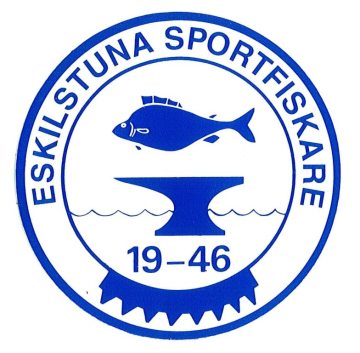 Dagordning för årsmötet Triangelborg klockan 19 onsdagen 14 december 2016  ParentationUnder året har medlemmen Majbritt Svartberg avlidit.§1 Mötets öppnande§2 Dagordning och fråga om årsmötets behöriga utlysningI god tid före årsmötet har skriftlig kallelse skickats till samtliga medlemmar, plus att årsmötet utlysts på hemsidan. §3 Val av ordförande och sekreterare för mötet§4 Val av justeringspersoner för årsmötet§5 Verksamhetsberättelse§6 Revisorernas berättelse§7 Fråga om ansvarsfrihet för styrelsen§8 Arvoden till styrelsen, bryggkommitté och revisorTidigare arvoden: 3 000 kr för styrelsen att dela på, 2 000 kronor för bryggkommittén att dela på, samt 300 kronor till revisor.§9 MedlemsavgifterStyrelsen föreslår oförändrade avgifter för 2017: Medlemskap 300 kronor för senior och 600 kronor för familj. Båtplats 700 kr.§10 Val av klubbfunktionärerI tur att avgå är ordförande Kenneth Karlsson och ledamoten Jörgen Svensson valdes 2014 för två år.Ett år kvar på mandatperioden om två år har kassören Monika Johansson, sekreteraren Roger Stark, samt ledamoten Michael Schreckenbach.Val av styrelseersättare på ett år, nuvarande Ulf Ohlsson och Raoul Molander.Val av revisor på ett år, nuvarande Reijo Laakso.Val av ansvarig för bryggkommittén på ett år, nuvarande Robert Hellqvist.§11 Val av valberedningVal på ett år, nuvarande Stig Lundin.§12 Frågor hänskjutna till årsmötetTävlingsdagar för klubbmästerskapet i pimpelfiske. Styrelsens förslag är 21/1, 18/2 och 11/3§13 Rapporter och styrelsens förslagNär föreningen kallade till arbetsdag med anläggningen 2016 kom endast fyra medlemmar. Vi måste få en högre andel av båtplatsinnehavarna delaktiga med anläggningen för att kunna upprätthålla en någorlunda standard i framtiden. Styrelsens förslag är att man måste göra minst en punktinsats om året om man vill behålla sin båtplats för nuvarande pris. Punktinsatsen kan vara olika saker som bryggkommittén behöver hjälp med på anläggningen. Det behöver alltså inte ske på de utlysta arbetsdagarna. Om man inte deltar utan att ha skälig orsak så ökar nästkommande års avgift med 300 kr.§14 Övriga frågor§15 Mötets avslutning